        COLLEGE OF ENGINEERING & TECHNOLOGY (Autonomous)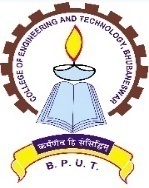                                                          NAAC-‘A’(A Constituent College of Biju Patnaik University of Technology,Odisha)Techno Campus, Ghatikia, PO: Mahalaxmivihar,BHUBANESWAR -751029, ODISHA, INDIA__________________________________________________________________________________________APPLICATION FOR ISSUE OF CLC/CONDUCT CERTIFICATECertified that the facts stated are true to the best of my knowledge and belief.Full signature of candidate with date                                                                               SIGNATURE OF HOD             PIC ACADEMICS                                                                                                     PRINCIPAL1NAME OF THE STUDENT: (IN BLOCK LETTER)2FATHERS NAME :3REGISTRATION NO :4BRANCH :5DURATION OF STUDY :6NAME OF THE DEGREE PROGRAMME :7DATE OF ADMISSION :8DATE OF BIRTH :9WHETHER PASSED OR DISCONTINUED :10WHETHER ALL PAPER CLEARED :YES / NO :11IF NO, NO OF BACK PAPERS REMAINING :12CGPA :13DATE OF PUBLICATION OF FINAL RESULT :14IF B.TECH WHETHER 4 YR. OR 3 YR. ( LE)15WHETHER HE/SHE HAS BRANCH CHANGE AFTER 1 YR.(If yes, from which branch to which branch )16WHETHER HE / SHE HAS PAID ALL DUES/  OUTSTANDING AGAINST HIM / HER17CHALAN NO.18MOBILE NO :19EMAIL ID :20WHETHER HE / SHE HAS AUTHORIZED TO ANYBODY ELSE RECEIVE THE CERTIFICATE , IF SO NAME & ADDRESS OF THE AUTHORIZED PERSON :